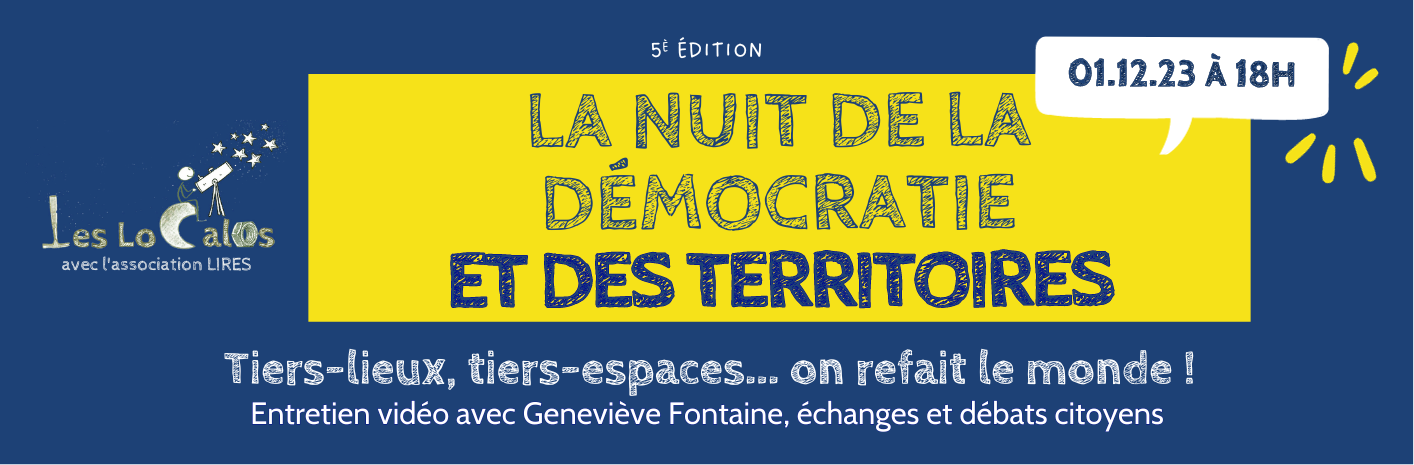 Grille de réponsesAtelier (mentionner le numéro ou le nom de l’atelier) :Nom et contact du rapporteur :Grille à transmettre à la fin de l’atelier à margaux.berry@localos.frRetour sur l’entretienAprès une présentation rapide (2 min par personne), voici deux questions pour guider les échanges :Au regard de ce que vous considérez faire tiers-lieu, qu’est-ce qui vous bouscule/conforte/interroge dans ce qui a été dit dans l’entretien?Selon vous, quels sont les ingrédients (état d’esprit, outils, méthodes, etc.) qui paraissent essentiels pour faire tiers-lieu ?Passage à l’actionÀ partir de l’entretien et de vos notes respectives :Comment et en quoi ce que vous venez d’entendre peut vous interpeller dans votre quotidien, vos projets, vos pratiques, votre territoire ?Qu’est-ce qui vous semblerait être inspirant/important pour votre territoire à développer/à mettre en œuvre ?BilanEn une phrase, avec quoi repartez-vous (outils, méthodes, connaissances, découvertes, etc.) suite à la Nuit de la démocratie et des territoires ?Participant·esPrésentation rapide (lieu de vie, occupation…)RéponsesParticipant·esRéponsesParticipant·esRéponses